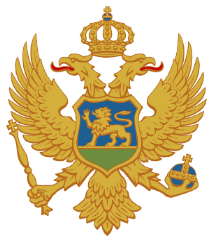 CRNA GORAMINISTARSTVO PRAVDEANALIZARADA NOTARA U  OSTAVINSKIM PREDMETIMAI RASTEREĆENJA SUDOVA OD OVE VRSTE PREDMETA(januar 2018 – decembar 2018)Podgorica, 2019. godineUVODSrednjoročnim planom racionalizacije pravosudne mreže (2017-2019), kao aktivnost koju je potrebno sprovoditi kontinuirano, predviđena je izrada godišnje analize rada notara u ostavinskim predmetima i rasterećenja sudova od ove vrste predmeta, što je uspostavljeno kao model koji će omogućiti praćenje rada notara u ostavinskim predmetima, kao i praćenje efekata rasterećenja sudova povjeravanjem ostavinskih predmeta notarima. Osnovom navedenog, Programom rada Ministarstva pravde za III kvartal 2019. godine predviđena je realizacija pomenute aktivnosti izradom Analize rada notara u ostavinskim predmetima i rasterećenja sudova od ove vrste predmeta.Predmetnom analizom, koja obuhvata period 01. januar 2018 - 31. decembar 2018. godine (u daljem tekstu: posmatrani period), biće sagledan rad notara u ostavinskim predmetima, rad sudova u ostavinskim predmetima sa aspekta njihove rasterećenosti od ove vrste predmeta, rezultati izvršenog nadzora nad postupanjem notara u ovoj vrsti predmeta, kao i obuke organizovane na temu sprovođenja postupka raspravljanja zaostavštine.Analiza se zasniva na podacima pribavljenim od Sudskog savjeta Crne Gore (u daljem tekstu: Sudski savjet), osnovnih sudova i Notarske komore Crne Gore (u daljem tekstu: Notarska komora).I NORMATIVNA UREĐENOSTVažeća zakonska regulativa rad notara uređuje Zakonom o notarima („Službeni list RCG“, broj 68/05, „Službeni list CG“, br. 49/08, 55/16 i 84/18), dok je postupanje notara u postupcima raspravljanja zaostavštine uređeno Zakonom o vanparničnom postupku (“Službeni list RCG", broj 27/06, “Službeni list CG", br. 73/10 i 20/15). Zakonom o notarima uređeni su poslovi notara, organizacija notarske službe, uslovi za obavljanje i razlozi za prestanak notarske djelatnosti, nadzor nad radom notara, disciplinska odgovornost notara i druga pitanja od značaja za obavljanje notarske djelatnosti.Ovim zakonom predviđeno je da se za teritoriju opštine na svakih započetih 15.000 stanovnika odredi po jedno notarsko mjesto. Pravilnikom o broju mjesta i službenim sjedištima notara ("Službeni list Republike Crne Gore", broj 23/06 i Službeni list Crne Gore", broj 11/12) za područja osnovnih sudova u Crnoj Gori predviđeno je ukupno 65 notarskih mjesta. Od ukupno predviđenog broja, u Crnoj Gori je za područje svih osnovnih sudova imenovano ukupno 53 notara, i to: 5 notara za područje Osnovnog suda u Baru, 3 notara za područje Osnovnog suda u Beranama, 4 notara za područje Osnovnog suda u Bijelom Polju, 2 notara za područje Osnovnog suda u Danilovgradu, 1 notar za područje  Osnovnog suda u Kolašinu, 11 notara za područje Osnovnog suda u Kotoru, 4 notara za područje Osnovnog suda u Nikšiću, 1 notar za područje Osnovnog suda u Pljevljima, 15 notara za područje Osnovnog suda u Podgorici, 1 notar za područje Osnovnog suda u Rožajama, 2 notara za područje Osnovnog suda u Ulcinju, 3 notara za područje Osnovnog suda u Herceg Novom i 1 notar za područje Osnovnog suda u Cetinju. Za područja Osnovnog suda u Plavu i Osnovnog suda u Žabljaku notari nijesu imenovani, tako da navedeni sudovi, u skladu sa zakonom, sami rješavaju ostavinske predmete. Notar je, shodno zakonu, ovlašćen da sprovodi postupak raspravljanja zaostavštine i donosi odluke u tom postupku u skladu sa zakonom kojim se uređuje vanparnični postupak, da vrši i druge poslove povjerene posebnim zakonom, te da vrši poslove koji su mu povjereni od strane suda, i to: popis i procjenu zaostavštine i čuvanje ostavinskih isprava, novca, hartija od vrijednosti ili dragocjenosti, kao i druge poslove povjerene posebnim zakonima. Kada je u pitanju raspravljanje zaostavštine, Zakonom o vanparničnom postupku propisano je da se postupak raspravljanja zaostavštine sprovodi pred sudom, odnosno kod notara kao povjerenika suda. Kad notar sprovodi radnje u postupku raspravljanja zaostavštine kao povjerenik suda ovlašćen je da, kao i sud, preduzima radnje i donosi odluke, ako ovim zakonom nije drukčije propisano. Istim zakonom propisano je da notar ne može sprovesti postupak raspravljanja zaostavštine u slučaju kad je potrebno postaviti privremenog staraoca zaostavštine ili je istaknut zahtjev za izdvajanje zaostavštine od imovine nasljednika ili je potrebno odrediti mjere obezbjeđenja zaostavštine. Takođe je propisano da, kada je zahtjev za izdvajanje zaostavštine istaknut u predlogu kojim je pokrenut postupak raspravljanja zaostavštine, sud neće povjeriti sprovođenje postupka raspravljanja zaostavštine notaru.  Nadzor nad radom notara, kao sudskog povjerenika, u skladu sa Zakonom o vanparničnom postupku, obavlja predsjednik suda koji mu je povjerio sprovođenje postupka raspravljanja zaostavštine. Na zahtjev predsjednika suda, notar mora da preda spise predmeta sudu, u suprotnom, predsjednik suda će po službenoj dužnosti naložiti predaju spisa predmeta. U cilju praćenja rada notara u ostavinskim predmetima, notar je dužan da o postupcima raspravljanja zaostavštine svakih šest mjeseci dostavlja izvještaj sudu koji mu je povjerio sprovođenje postupka raspravljanja zaostavštine.II PREGLED RADA NOTARA U POSTUPCIMA RASPRAVLJANJA ZAOSTAVŠTINESagledavanje i analiziranje rada notara neophodno je izvršiti kroz pokazatelje koji su mjerljivi, relevantni i podobni za izvođenje zaključaka o kvantitetu i kvalitetu njihovog rada u postupcima raspravljanja zaostavštine. S toga su od strane Notarske komore pribavljeni podaci o broju povjerenih ostavinskih predmeta notarima, broju vraćenih predmeta sudu zbog nenadležnosti notara za postupanje u tim predmetima, broju završenih i nezavršenih predmeta, kao i broju izjavljenih prigovora na odluke notara.Prema podacima pribavljenim od Notarske komore, notarima je u posmatranom periodu od strane suda povjereno ukupno 6.906 ostavinskih predmeta. Od navedenog broja povjerenih predmeta notari su vratili sudu ukupno 25 predmeta, odnosno 0,36% od broja povjerenih predmeta, jer nijesu bili nadležni za sprovođenje postupka raspravljanja zaostavštine u tim predmetima, u smislu člana 94 stav 4 Zakona o vanparničnom postupku, dok su završili ukupno 5.512 ili 80,10% od broja povjerenih predmeta, tako da je ostalo nezavršeno 1.369 predmeta ili 19,90% od broja povjerenih predmeta. U pojedinim predmetima postupak raspravljanja zaostavštine trajao je duže od predviđenog zbog razloga procesne prirode koji se odnose na: nepotpune podatke u smrtovnicama, nepotpunu dokumentaciju i teškoće u njenom pribavljanju, nemogućnost urednog dostavljanja poziva i drugih akata zbog netačne adrese nasljednika i drugih učesnika u ostavinskom postupku, kao i izbjegavanje nasljednika da prime pozive i rješenja, neodazivanje stranaka u predmetima u kojima postoji testament ostavioca što je nužan uslov za okončanje postupka, boravak nasljednika u inostranstvu, dostavljanje poziva i drugih akata u inostranstvo putem međunarodne pravne pomoći, usporavanje postupka nužnim procedurama kod nadležnih organa ili drugih institucija itd. Upoređujući navedene podatke sa podacima iz analize koja je rađena za period maj 2016 – decembar 2017, može se konstatovati da su sudovi u posmatranom periodu ustupili notarima znatno manji broj predmeta – za 3.600 ili 34,27%  manje u odnosu na prethodni period, u kojem je notarima povjereno ukupno 10.506 predmeta. Navedeni podaci su očekivani, s obzirom na činjenicu da je prethodna analiza obuhvatala podatke prikupljene za period od 18 mjeseci, dok ova analiza obuhvata period od 12 mjeseci. Pored toga, procenat riješenih predmeta prema broju predmeta u radu u posmatranom periodu iznosio je 80,10% i neznatno je smanjen  za 4,31% u odnosu na prethodni period u kojem je ovaj procenat iznosio 84,41%. Podaci o rješavanju ostavinskih predmeta u periodu 01. januar 2018 - 31. decembar 2018. godine, po područjima osnovnih sudova za koje su notari imenovani, prikazani su u tabeli koja slijedi.Tabela 1Prigovori protiv rješenja notara donesenih u postupcima raspravljanja zaostavštineU posmatranom periodu izjavljeno je ukupno 35 prigovora protiv rješenja notara donesenih u postupcima raspravljanja zaostavštine. Najveći broj prigovora izjavljen je Osnovnom sudu u Podgorici – 10 ili  28,57% od ukupnog broja izjavljenih prigovora, što je i očekivano s obzirom da je upravo ovaj sud notarima povjerio najveći broj ostavinskih predmeta, dok pojedinim osnovnim sudovima, kao što je Osnovni sud u Cetinju, Kolašinu i Rožajama nije izjavljen nijedan prigovor. Posmatrajući broj izjavljenih prigovora prema broju završenih predmeta u posmatranom periodu – 5.512, može se konstatovati da procenat izjavljenih prigovora iznosi 0,63% i da je isti izuzetno nizak. Upoređujući navedeni procenat sa procentom izjavljenih prigovora u prethodnom periodu zaključuje se da je isti neznatno smanjen, ukupno za 0,14%, obzirom da je u prethodnom periodu iznosio 0,77%.  Dakle, imajući u vidu navedene podatke, proizilazi zaključak da je protiv rješenja notara donesenih u ostavinskim postupcima u posmatranom periodu izjavljen izuzetno mali broj prigovora, da je procenat izjavljenih prigovora prema broju završenih predmeta izuzetno nizak, kao i da je isti smanjen u odnosu na prethodni period.Broj izjavljenih prigovora za svaki osnovni sud pojedinačno, kao i za sve osnovne sudove zbirno, prikazan je u tabeli koja slijedi.Tabela 2III PREGLED RADA SUDOVA U POSTUPCIMA RASPRAVLJANJA ZAOSTAVŠTINEEfekat reforme pravosudnog sistema u dijelu u kojem je nadležnost za sprovođenje postupka raspravljanja zaostavštine prenesena sa osnovnih sudova na notare, kao povjerenike suda za sprovođenje postupka raspravljanja zaostavštine, neophodno je sagledati i sa aspekta rada sudova, odnosno njihovog očekivanog rasterećenja od ove vrste predmeta. Nadležnost suda za sprovođenje postupka raspravljanja zaostavštine zakonom je predviđena u slučajevima kada je potrebno postaviti privremenog staraoca zaostavštine, kada je istaknut zahtjev za izdvajanje zaostavštine od imovine nasljednika ili kada je potrebno odrediti mjere obezbjeđenja zaostavštine.Godišnji izvještaj Sudskog savjeta o radu sudova sadrži podatke evidentirane u dva sudska upisnika: upisnik pod oznakom “O” - predmeti ostavina i upisnik pod oznakom “O-n”- predmeti ostavina koje je sud povjerio notaru, kao i zbirne podatke za navedene upisnike.Iz pregleda zbirnih podataka o predmetima raspravljanja zaostavštine proizilazi da su osnovni sudovi u izvještajnom periodu primili ukupno 8154 ostavinska predmeta, tako da su u radu, zajedno sa ostavinskim predmetima prenesenim iz prethodnog perioda – 340, imali 8494 predmeta. Od navedenog broja notarima je ustupljeno 7006 predmeta ili 85,92% od broja primljenih ostavinskih predmeta u posmatranom periodu. Od ukupnog broja ostavinskih predmeta koji su ostali u nadležnosti suda – 1488 predmeta, sudovi su u posmatranom periodu riješili 1193 predmeta ili 80,17%, dok je ostalo neriješeno 295 predmeta ili 19,83%. Posmatrajući osnovne sudove pojedinačno, zapaža se da su pojedini osnovni sudovi ostvarili značajne rezultate u rješavanju ove vrste predmeta u posmatranom periodu, pri čemu se mogu izdvojiti Osnovni sud u Rožajama koji je riješio 100%, Osnovni sud u Žabljaku koji je riješio 99,34%, Osnovni sud u Bijelom Polju koji je riješio 96,67%, Osnovni sud u Plavu koji je riješio 96,34% i Osnovni sud u Pljevljima koji je riješio 95,65% od ove vrste predmeta koje su imali u radu. Sa druge strane, Osnovni sud u Podgorici je riješio 63,89%, Osnovni sud u Kotoru 66,49%, a Osnovni sud u Baru 75,76% od broja ostavinskih predmeta u radu u posmatranom periodu. Posmatrano zbirno, iz posmatranog perioda je u 2019. godinu preneseno 295 neriješenih ostavinskih predmeta što je za 45 predmeta ili 13,24% manje u odnosu na prethodni period iz kojeg je u posmatrani period preneseno 340 neriješenih ostavinskih predmeta.Iz prednje navedenih podataka se zaključuje da su osnovni sudovi u posmatranom periodu ustupili notarima veliki broj ostavinskih predmeta, što je bilo i očekivano s obzirom na izmijenjenu nadležnost za sprovođenje postupka raspravljanja zaostavštine, te da su bili ažurni u rješavanju ostavinskih predmeta iz svoje nadležnosti.Podaci o rješavanju ostavinskih predmeta (zbirni podaci upisnika (“O” i “O-n”) u periodu 01. januar 2018 - 31. decembar 2018. godine, u osnovnim sudovima, prikazani su u tabeli koja slijedi.Tabela 3Iz pribavljenih podataka o ostavinskim predmetima koji su evidentirani u „O“ upisniku proizilazi da su osnovni sudovi u posmatranom periodu imali u radu ukupno 1417 ostavinskih predmeta. Od navedenog broja predmeta u posmatranom periodu primljeno je ukupno 1107 predmeta ili 78,12%, dok je iz prethodnog perioda preneseno 310 predmeta ili 21,88% od ukupnog broja predmeta u radu u posmatranom periodu. Od ukupnog broja predmeta koje su sudovi rješavali u posmatranom periodu završeno je 1144 predmeta ili 80,73%, dok je ostalo nezavršeno 273 predmeta ili 19,27%. Posmatrajući osnovne sudove pojedinačno, zapaža se da je Osnovni sud u Rožajama riješio sve ostavinske predmete, dok je Osnovni sud u Žabljaku riješio 99,34% od broja predmeta koje je imao u radu u posmatranom periodu, a Osnovni sudu Bijelom Polju 96,67.Podaci o rješavanju ostavinskih predmeta (“O” upisnik) u periodu 01. januar 2018 - 31. decembar 2018. godine, u osnovnim sudovima, prikazani su u tabeli koja slijedi.Tabela 4Iz pribavljenih podataka o ostavinskim predmetima koji su evidentirani u „O-n“ upisniku proizilazi da su osnovni sudovi u posmatranom periodu primili ukupno 7047 ostavinskih predmeta, tako da su u radu, zajedno sa ostavinskim predmetima prenesenim iz prethodnog perioda – 30 predmeta, imali 7077 predmeta. Od navedenog broja primljenih predmeta notarima je ustupljeno 7006 predmeta ili 99,42%. Od ukupnog broja ostavinskih predmeta koji su ostali u nadležnosti suda – 71 predmet, sudovi su u posmatranom periodu riješili 49 predmeta ili 69,01%, dok je ostalo neriješeno 22 predmeta ili 30,99%. Podaci o rješavanju ostavinskih predmeta (“O-n”) u periodu 01. januar 2018 - 31. decembar 2018. godine, u osnovnim sudovima, prikazani su u tabeli koja slijedi.Tabela 5            Napomena: Osnovni sudovi u Žabljaku i Plavu sve ostavinske predmete rješavaju sami, jer u navedenim opštinama nijesu imenovani notari.Kao i u prethodnoj analizi, napominjemo da je nepodudaranje podataka o broju predmeta koji su u posmatranom periodu povjereni u rad notarima, a koji su dostavljeni od strane Sudskog savjeta i Notarske komore, posljedica razlike u vremenu razvođenja ostavinskog predmeta kod suda u pravosudnom informacionom sistemu i njegovog zavođenja kod notara kome je povjereno sprovođenje ostavinskog postupka u tom predmetu. Naime, nakon što utvrdi da sprovođenje ostavinskog postupka u konkretnom slučaju nije u njegovoj isključivoj nadležnosti sud donosi rješenje kojim sprovođenje tog postupka povjerava nadležnom notaru i odmah zatim razvodi taj predmet kroz pravosudni informacioni sistem, nakon čega notar preuzima taj predmet i zavodi ga u svoju propisanu evidencije. Međutim, od trenutka razvođenja predmeta kod suda do trenutka njegovog preuzimanja i zavođenja kod notara prođe određeno vrijeme, koje je u nekim slučajevima i duže, jer se na područjima pojedinih osnovnih sudova ustalila praksa da notari spise ostavinskih predmeta preuzimaju jednom sedmično. IV NADZOR NAD RADOM NOTARA U POSTUPCIMA RASPRAVLJANJA ZAOSTAVŠTINE	U cilju praćenja rada notara u ostavinskim predmetima i preduzimanja mjera u pravcu njegovog unaprjeđenja, Zakonom o vanparničnom postupku propisan je nadzor nad radom notara u ovoj vrsti predmeta koji obavlja predsjednik suda koji je notaru povjerio sprovođenje postupka raspravljanja zaostavštine. Prema podacima pribavljenim od osnovnih sudova, prilikom vršenja nadzora nad radom notara u ostavinskim predmetima u posmatranom periodu konstatovano je sljedeće: na području Osnovnog suda u Beranama nadzorom je utvrđeno da notari postupaju ažurno i u skladu sa zakonom u svim povjerenim ostavinskim predmetima, tako da nijesu utvrđene nepravilnosti;na području Osnovnog suda u Bijelom Polju nadzorom je utvrđeno da nije bilo prigovora na pregledana rješenja notara, da svi notari upisnike vode uredno, da se zapisnici nalaze u predmetima, kao i dostavnice i dokazi koji su povezani i složeni hronološkim redom, te da se u spisima predmeta nalaze pravosnažna ostavinska rješenja notara. Ni kod jednog notara nijesu utvrđene nepravilnosti u radu;na području Osnovnog suda u Danilovgradu prilikom nadzora nije zapažen nijedan slučaj povrede odredaba Zakona o vanparničnom postupku od strane notara u povjerenim ostavinskim predmetima;na području Osnovnog suda u Kolašinu prilikom nadzora nije utvrđena nijedna nepravilnost u sprovođenju ostavinskog postupka od strane notara; na području Osnovnog suda u Kotoru nadzorom je utvrđeno da ni u jednom pregledanom ostavinskom predmetu nije bilo nezakonitosti i propusta u postupanju notara u povjerenim ostavinskim predmetima, niti je bilo pritužbi na njihov rad od strane stranaka i učesnika u ostavinskim postupcima; na području Osnovnog suda u Nikšiću prilikom nadzora je utvrđeno da notari postupaju ažurno i u skladu sa zakonom u svim povjerenim ostavinskim predmetima; na području Osnovnog suda u Pljevljima nadzorom nijesu utvrđene nepravilnosti u postupanju notara u povjerenim ostavinskim predmetima. U svim predmetima notar je uredno zakazivao ročišta, pozivao nasljednike, uzimao nasljedničke izjave, sačinjavao rješenja o nasljeđivanju i ista dostavljao sudu i strankama;	 na području Osnovnog suda u Podgorici nadzorom je utvrđeno da notari u osnovi postupaju zakonito u povjerenim ostavinskim predmetima. Nepravilnosti koje su nadzorom utvrđene u pojedinim predmetima odnose se na: nepostojanje dokaza o datumu prijema povjerenog predmeta u vidu prijemnog štambilja sa datumom; nepopisivanje spisa predmeta u skladu sa Sudskim poslovnikom;  izostanak zapisničkog upozorenja bračnog/vanbračnog supružnika ostavioca o pravu na izdvajanje imovine iz zaostavštine ostavioca po osnovu bračne tekovine; donošenje rješenja o nasljeđivanju na osnovu kopija listova nepokretnosti bez zapisničke konstatacije da je izvršen uvid u njihove originale i da su isti vraćeni strankama, kao i na osnovu listova nepokretnosti preuzetih sa sajta Uprave za nekretnine Crne Gore, te na nepostojanje zapisničke konstatacije šta čini ostavinsku masu ostavioca. U vezi sa utvrđenim nepravilnostima predsjednik suda će održati sastanak sa notarima imenovanim za područje Osnovnog suda u Podgorici radi ukazivanja na uočene propuste u njihovom radu, kako bi isti bili otklonjeni u narednom periodu. U posmatranom periodu nije bilo pritužbi upućenih predsjedniku suda na postupanje notara u ostavinskim predmetima;na području Osnovnog suda u Rožajama prilikom nadzora su utvrđena određene nepravilnosti u radu notara, koje se odnose na: nepostupanje, odnosno neažurno postupanje u predmetu; nepostojanje zapisnika sa ročišta; donošenje rješenja o postavljanju privremenog staraoca suprotno čl. 125 i 126 Zakona o vanparničnom postupku; te odlaganje blanko potpisanih dostavnica za lično dostavljanje od strane učesnika u tom postupku. Notaru je sugerisano da se uočeni nedostaci u predmetima otklone i da postupa u skladu sa Zakonom o vanparničnom postupku i Zakonom o nasljeđivanju;na području Osnovnog suda u Ulcinju nadzorom nijesu utvrđene nepravilnosti ili nezakonitosti u radu notara u povjerenim ostavinskim predmetima;na području Osnovnog suda u Herceg Novom nadzorom je utvrđeno da su notari postupali u skladu sa zakonom, tako da nijesu utvrđene nepravilnosti u radu notara u povjerenim ostavinskim predmetima;na području Osnovnog suda u Cetinju nadzorom nijesu utvrđene nepravilnosti u postupanju notara u povjerenim ostavinskim predmetima.Na području Osnovnog suda u Baru u posmatranom periodu nije vršen nadzor nad radom notara u ostavinskim predmetima, obzirom da, prema navodima iz ovog suda, u toku 2018. godine nije bilo povoda za vršenje nadzora. V OBUKE NOTARA I SUDIJA NA TEMU SPROVOĐENJA POSTUPKA RASPRAVLJANJA ZAOSTAVŠTINE	Unapređenje rada notara u njegovom kvalitativnom smislu, kao i stvaranje ujednačene prakse u postupanju, podrazumijeva njihovu kontinuiranu edukaciju. Međutim, prema raspoloživim podacima, Notarska komora u posmatranom periodu nije organizovala obuke za notare na teme koje se tiču sprovođenja postupka raspravljanja zaostavštine. Nasuprot navedenom, Centar za obuku u sudstvu i državnom tužilaštvu je u oktobru 2018. godine iz oblasti nasljednog prava organizovao obuku za sudije na teme: tužbe u nasljedno-pravnim odnosima, testament, sudska praksa u vezi tužbi u nasljedno pravnim odnosima i sudska praksa u vezi testamentalnog nasljeđivanja.VI OCJENA STANJANakon sveukupnog sagledavanja prikupljenih podataka, proizilazi zaključak da su ostvareni višestruki pozitivni efekti prenošenjem nadležnosti za sprovođenje postupka raspravljanja zaostavštine sa suda na notare i da je ova krucijalna promjena dovela do daljeg unapređenja pravnog sistema Crne Gore. Notari su svojim predanim radom dokazali da je povjerena odgovornost opravdana i da je značajna njihova uloga u reformskim procesima crnogorskog pravosuđa.Analiza je pokazala da je osnovni cilj prenošenja nadležnosti za sprovođenje postupka raspravljanja zaostavštine sa sudova na notare ostvaren i da je sa jedne strane obezbijeđena zaštita javnog interesa i interesa pravne sigurnosti, dok je sa druge strane došlo do rasterećenja sudova. Naime, utvrđeno je da se ostavinski predmeti rješavaju efikasno i da je rasterećenje sudova od ove vrste predmeta stvorilo uslove za njihovu veću posvećenost u rješavanju preostalih složenijih predmeta.            Naime, notarima je u posmatranom periodu povjereno 6.906 ostavinskih predmeta. Od navedenog broja sudu je vraćeno 25 predmeta, odnosno 0,36% od broja povjerenih predmeta zbog nenadležnosti notara za postupanje u tim predmetima, dok je veliki broj predmeta završen – 5.512 ili 80,10%, a ostalo je nezavršeno 1.369 predmeta ili 19,90% od broja povjerenih predmeta. Neznatno je smanjen procenat riješenih  ostavinskih predmeta posmatrano prema broju predmeta u radu u odnosu na prethodni period, i to za 4,31%, jer je u prethodnom periodu riješeno 84,41% od ukupnog broja predmeta u radu, a koji procenat, iako je nešto niži u odnosu na prethodni period, svakako ukazuje na uspješnost u rješavanju ove vrste predmeta. U pojedinim povjerenim predmetima postupak raspravljanja zaostavštine traje duže od predviđenog iz razloga procesne prirode koji se odnose na: nepotpune podatke u smrtovnicama, nepotpunu dokumentaciju i teškoće u njenom pribavljanju, nemogućnost urednog dostavljanja poziva i drugih akata zbog netačne adrese nasljednika i drugih učesnika u ostavinskom postupku, izbjegavanje nasljednika da prime pozive i rješenja, neodazivanje stranaka u predmetima u kojima postoji testament ostavioca što je nužan uslov za okončanje postupka, boravak nasljednika u inostranstvu, dostavljanje poziva i drugih akata u inostranstvo putem međunarodne pravne pomoći, usporavanje postupka nužnim procedurama kod nadležnih organa ili drugih institucija itd. Navedene okolnosti su objektivne prirode, tako da na iste notari ne mogu da utiču, ali će, svakako, ažurnost i istrajnost notara u preduzimanju radnji za koje su ovlašćeni doprinijeti efikasnijem rješavanju i ovih predmeta. Zakonitost u postupanju notara i zadovoljstvo stranaka u predmetnoj oblasti sagledana je kroz broj izjavljenih prigovora na donijeta rješenja notara. S tim u vezi, utvrđeno je da je u posmatranom periodu izjavljen vrlo mali broj prigovora - 35, tako da je procenat izjavljenih prigovora u odnosu na broj završenih predmeta u posmatranom periodu izuzetno nizak i iznosi 0,63%. Navedeni procenat smanjen je u odnosu na prethodni period za 0,14%.Nakon sagledavanja rezultata rada osnovnih sudova u postupcima raspravljanja zaostavštine, utvrđeno je da je efekat prenošenja nadležnosti za sprovođenje ostavinskog postupka koji je trebao da dovede do rasterećenja sudova u potpunosti postignut. Naime, sudovi su u posmatranom periodu od ukupnog broja ostavinskih predmeta u radu (“O”) – 1417 predmeta završili 1144 predmeta ili 80,73%, dok su ostala nezavršena 273 predmeta ili 19,27% od ukupnog broja predmeta u radu. Kada imamo u vidu činjenicu da je u nadležnosti suda ostalo rješavanje samo složenih ostavinskih predmeta, onda možemo konstatovati da su sudovi i u ovom periodu bili ažurni u rješavanju ostavinskih predmeta iz svoje nadležnosti, jer su riješili značajan broj tih predmeta. Dalje, u posmatranom periodu sudovi su primili ukupno 7047 ostavinskih predmeta (“O-n”), tako da su u radu, zajedno sa ostavinskim predmetima prenesenim iz prethodnog perioda, a kojih je bilo 30, imali ukupno 7077 predmeta. Od navedenog broja notarima je ustupljeno 7006 predmeta ili 99,42% od broja primljenih ostavinskih predmeta u posmatranom periodu. Od ukupnog broja ostavinskih predmeta koji su ostali u nadležnosti suda – 71 predmet, sudovi su u posmatranom periodu riješili 49 predmeta ili 69,01%, dok su ostala neriješena 22 predmeta ili 30,99%. Iz navedenog se može zaključiti da je efikasnost sudova u posmatranom periodu, kada je u pitanju rješavanje ostavinskih predmeta iz njihove nadležnosti, ostala na približnom istom nivou kao i u prethodnom periodu. Treba imati u vidu činjenicu da za područja osnovnih sudova u Plavu i Žabljaku još nijesu imenovani notari, tako da ovi sudovi, shodno zakonu, u posmatranom periodu nijesu mogli vršiti povjeravanje ostavinskih predmeta notarima, već su ih sami rješavali. Posmatrano zbirno, osnovni sudovi su u posmatranom periodu primili ukupno 8154 ostavinska predmeta (“O” i “O-n”), tako da su u radu, zajedno sa ostavinskim predmetima prenesenim iz prethodnog perioda, a kojih je bilo 340, imali ukupno 8494 predmeta. Od navedenog broja notarima je ustupljeno 7006 predmeta ili 85,92%. Od ukupnog broja ostavinskih predmeta koji su ostali u nadležnosti suda – 1488 predmeta, sudovi su u posmatranom periodu riješili 1193 predmeta ili 80,17%, dok je ostalo neriješeno 295 predmeta ili 19,83%. Posmatrajući osnovne sudove pojedinačno, zapaža se da su pojedini sudovi ostvarili značajne rezultate u riješavanju ove vrste predmeta u posmatranom periodu, pri čemu se mogu izdvojiti Osnovni sud u Rožajama, Osnovni sud u Žabljaku, Osnovni sud u Bijelom Polju, Osnovni sud u Plavu i Osnovni sud u Pljevljima, kod kojih je učinak ostvarenih rezultata veoma visok.Analiza je pokazala da je nedostatak koji je uočen u prethodnom periodu, a koji se odnosi na postojanje razlike u podacima kod Sudskog savjeta i Notarske komore o broju predmeta koji su povjereni u rad notarima, što je posljedica razlike u vremenu razvođenja ostavinskog predmeta kod suda u pravosudnom informacionom sistemu i njegovog zavođenja kod notara kome je povjereno sprovođenje postupka raspravljanja zaostavštine, i dalje prisutan. S tim u vezi, u narednom periodu je neophodno razmotriti mogućnosti za preduzimanje odgovarajućih mjera u pravcu otklanjanja navedene razlike i stvaranja neophodnih pretpostavki za postojanje konzistentnih podataka o ostavinskim predmetima kod svih subjekata koji vode njihovu evidenciju.Zakonitost u postupanju notara u povjerenim ostavinskim predmetima od posebne je važnosti sa aspekta zaštite prava i interesa stranaka i drugih učesnika u ostavinskom postupku i efikasnosti u rješavanju ostavinskih predmeta. S tim u vezi, izuzetno je značajan nadzor nad radom notara u ostavinskim predmetima, kojim je, u posmatranom periodu, utvrđeno da notari u povjerenim ostavinskim predmetima postupaju u skladu sa zakonom, osim notari sa područja Osnovnog suda u Podgorici, sa kojima će, u pravcu otklanjanja utvrđenih nepravilnosti, predsjednik Osnovnog suda u Podgorici održati sastanak i notara sa područja Osnovnog suda u Rožajama, kome je naloženo otklanjanje utvrđenih nepravilnosti. Preporučuje se Osnovnom sudu u Baru da u narednom periodu vrši nadzor nad radom notara u ostavinskim predmetima, s obzirom na važnost zakonitog sprovođenja ove vrste postupka.Nužan uslov za unaprjeđenje nivoa stručnog znanja i ujednačavanje prakse notara u postupanju u postupcima raspravljanja zaostavštine, te za pravilno i jedinstveno tumačenje normi koje uređuju oblast nasljednog prava je održavanje obuka i seminara na navedene teme, zbog čega se preporučuje njihovo kontinuirano organizovanje u narednom periodu od strane Notarske komore i Centra za obuku u sudstvu i državnim tužilaštvu.Redni brojOsnovni sudOpštinaUkupan broj povjerenih ostavinskih predmetaUkupan broj vraćenih predmeta sudu u skladu sa čl. 94 st. 4 Zakona o vanparničnom postupkuUkupan broj završenih predmeta na dan 31.12.2018. godineUkupan broj nezavršenih predmeta na dan 31.12.2018. godineUkupan broj završenih predmeta izražen u procentima1.BarBar543136118166,60%2.BeraneBerane701047622567,90%3.Bijelo PoljeBijelo Polje55204708285,14%4.CetinjeCetinje19501474875,38%5.DanilovgradDanilovgrad21702051294,47%6.Herceg NoviHerceg Novi44453944589,75%7.KolašinKolašin1280666251,56%8.KotorKotor31632753887,75%8.KotorBudva25722342191,76%8.KotorTivat18101542785,08%9.NikšićNikšić803060519875,34% 10.PljevljaPljevlja44404073791,67%11.PodgoricaPodgorica152510120830779,74%12.RožajeRožaje2761267897,09%13.UlcinjUlcinj32432437875,70%UKUPNOUKUPNOUKUPNO6906255512136980,10%Redni brojOsnovni sudOpštinaBroj prigovora na odluke notara1.BarBar22.BeraneBerane13.Bijelo PoljeBijelo Polje14.CetinjeCetinje05.DanilovgradDanilovgrad76.Herceg NoviHerceg Novi37.KolašinKolašin08.KotorKotor48.KotorBudva18.KotorTivat19.NikšićNikšić310.PljevljaPljevlja111.PodgoricaPodgorica1012.RožajeRožaje013.UlcinjUlcinj1UKUPNOUKUPNOUKUPNO35SUDNeriješeno na dan 01.01.2018. godinePrimljeno u 2018. godiniUkupno u radu u 2018. godiniUkupno delegirano notaruRiješeno do 31.12.2018. godineNeriješeno na dan 31.12.2018.godine% riješenih% neriješenihBerane672873470126778,79%21,21%Bijelo Polje260861055058296,67%3,33%Bar31596627528752475,76%24,24%Cetinje1621823419437392,50%7,50%Danilovgrad226026221939490,70%9,30%Herceg Novi29511540445761980,00%20,00%Kolašin1113514612816288,89%11,11%Kotor489079557671256366,49%33,51%Nikšić8875883797751187,21%12,79%Plav01911910184796,34%3,66%Podgorica15618492005164523013063,89%36,11%Pljevlja146346444122195,65%4,35%Rožaje0290290276140100%0,00%Ulcinj30372402315662175,86%24,14%Žabljak01511510150199,34%0,66%Ukupno340815484947006119329580,17%19,83%SUDNeriješeno na dan 01.01.2018. godinePrimljeno u 2018. godiniUkupno u radu u 2018. godiniUkupno delegirano notaruRiješeno do 31.12.2018. godineNeriješeno na dan 31.12.2018. godine% riješenih%neriješenihBerane62531024777,42%22,58%Bijelo Polje25860058296,67%3,33%Bar3062920712177,17%22,83%Cetinje142236034294,44%5,56%Danilovgrad23335031488,57%11,43%Herceg Novi2662880731582,95%17,05%Kolašin51318016288,89%11,11%Kotor4813618401236166,85%33,15%Nikšić874820711186,59%13,41%Podgorica138189327020911863,91%36,09%Plav01911910184796,34%3,66%Pljevlja12021020195,24%4,76%Rožaje014140140100%0,00%Ulcinj3057870662175,86%24,14%Žabljak01511510150199,34%0,66%Ukupno310110714170114427380,73%19,27%SUDNeriješeno na dan 01.01.2018. godinePrimljeno u 2018. godiniPogrešan upisUkupno u radu u 2018. godiniUkupno delegirano notaruRiješeno do 31.12.2018. godineNeriješeno na dan 31.12.2018.godineBerane0703070370120Bijelo Polje0550055055000Bar1534053552843Cetinje2196019819431Danilovgrad0227022721980Herceg Novi3449045244534Kolašin6122012812800Kotor0771077176722Nikšić0801180179740Podgorica1816603167816452112Pljevlja0443044344120Rožaje0276027627600Ulcinj0315031531500Ukupno3070474707770064922